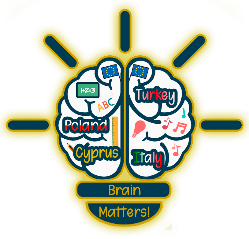 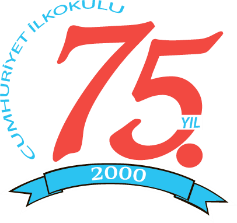 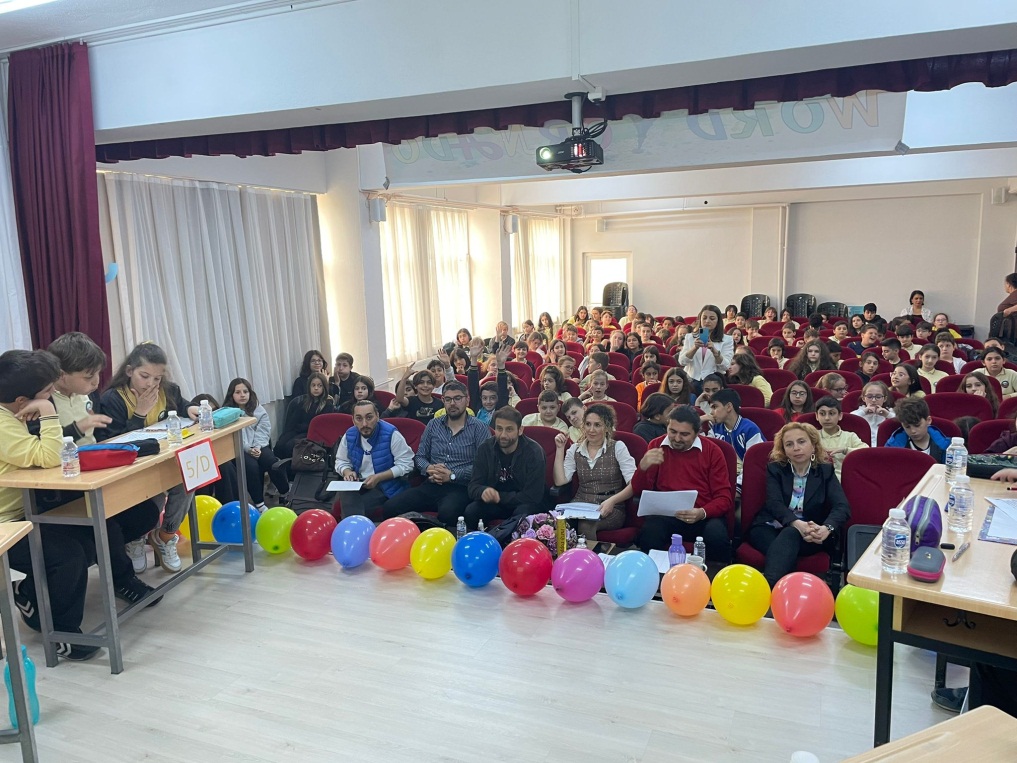 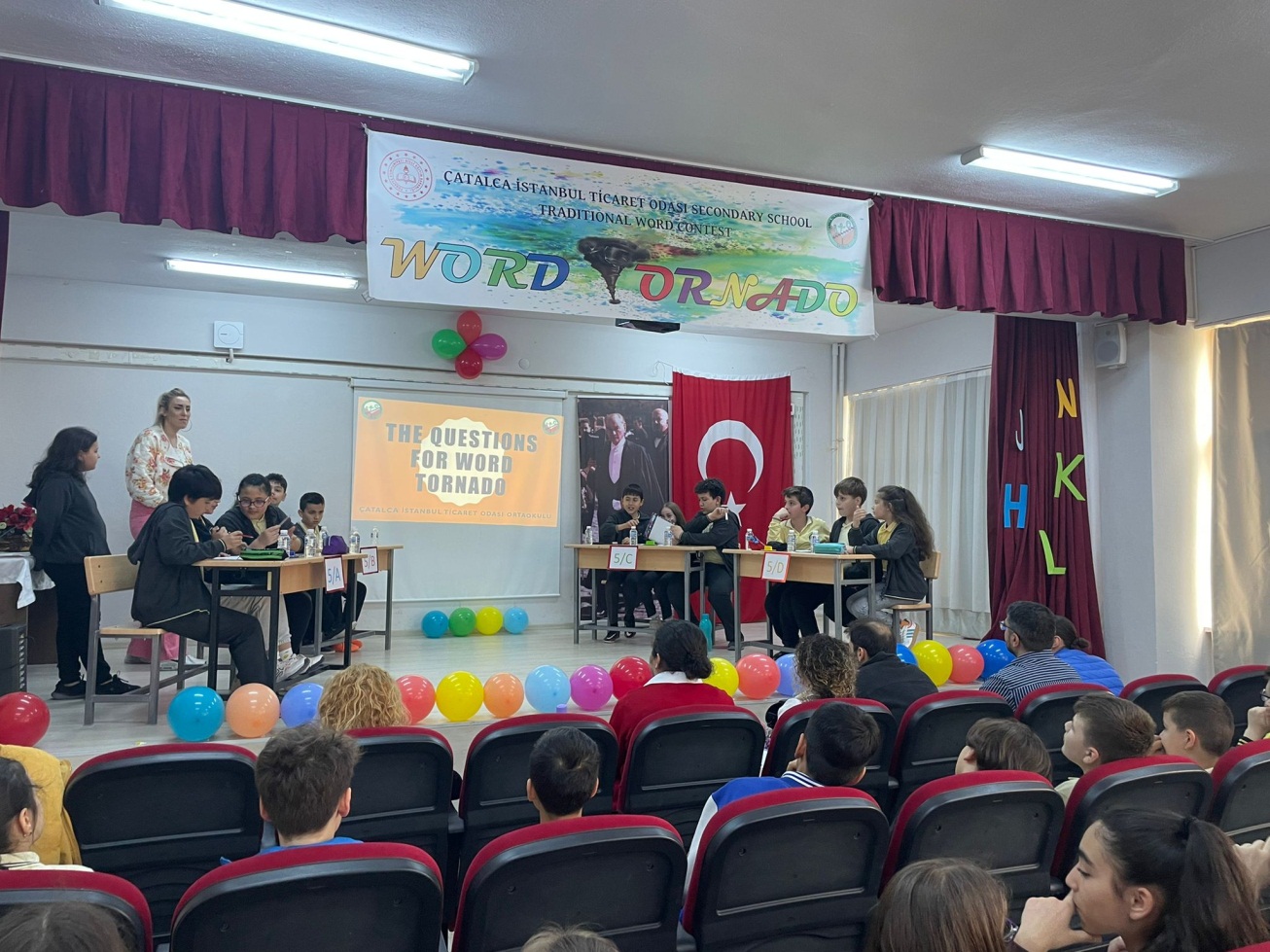 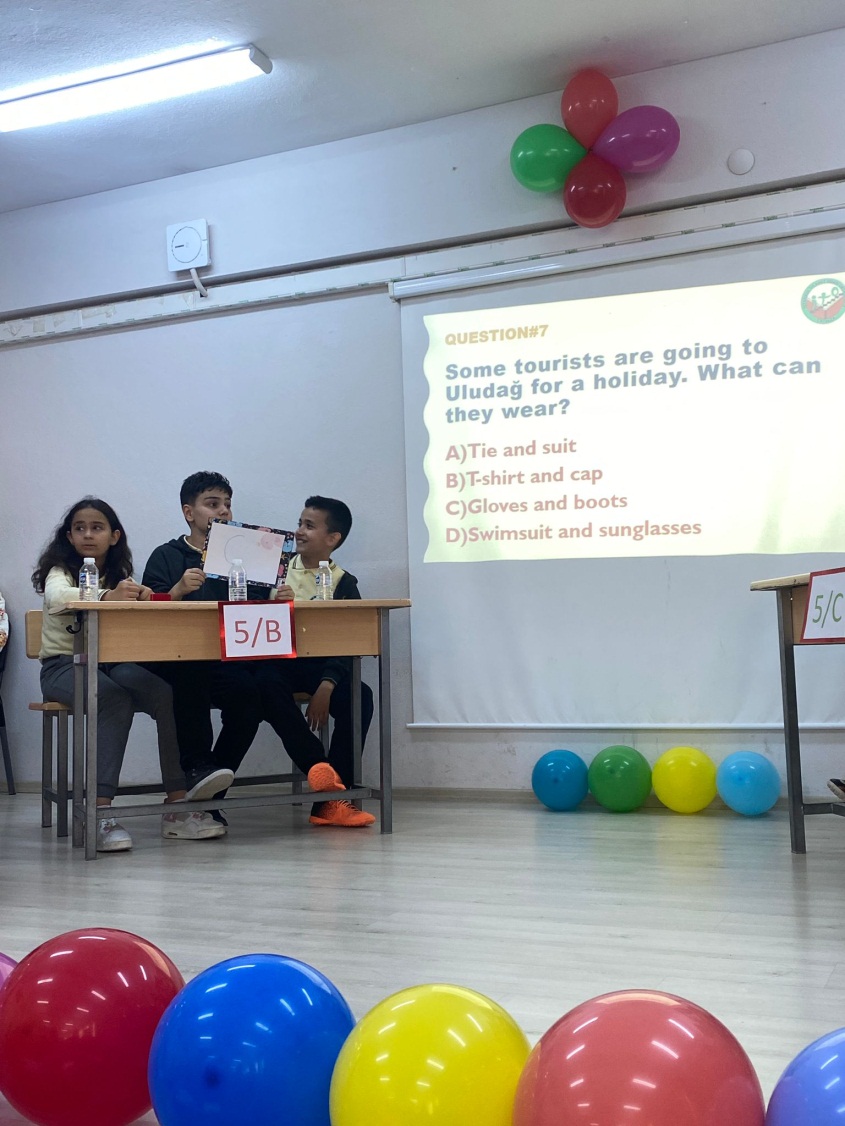 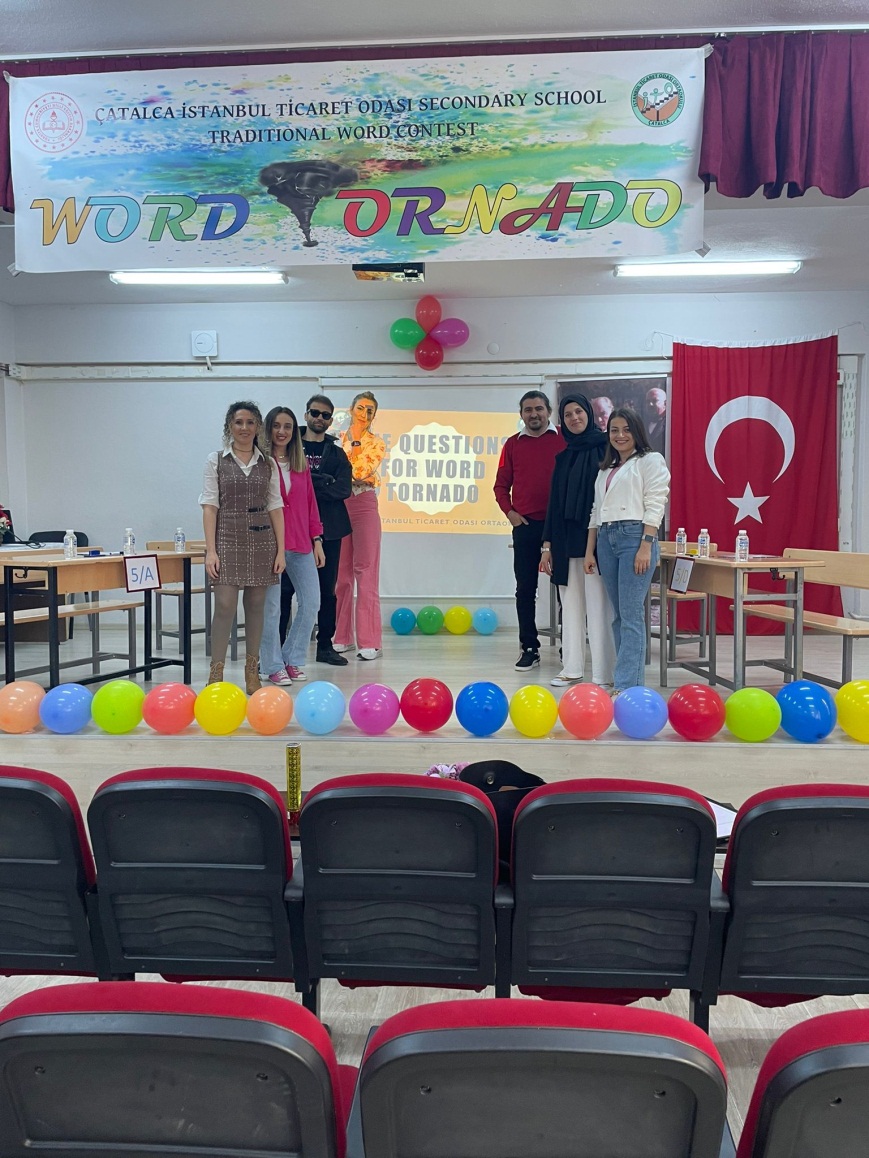 Name of the gameWord Tornado10-14 ageTarget audience10-14 ageNumber of participants12Required materialsPaper- markerRuleslisten to the question carefullythink of your answerfind the answerget the pointThe team which collects more points, wins the gameDescription of the gameTarget language vocabulary was  given to the 5th graders To select the best 3 students a test was done in the clasroomWith these the best 3 students from each classes  a vocabulary contest was organized20 quenstions from the cirruculum were asked to the students by the juryTwo classses out of four answered all the questions correctly and won the contest Suprised gifts were given to the winners